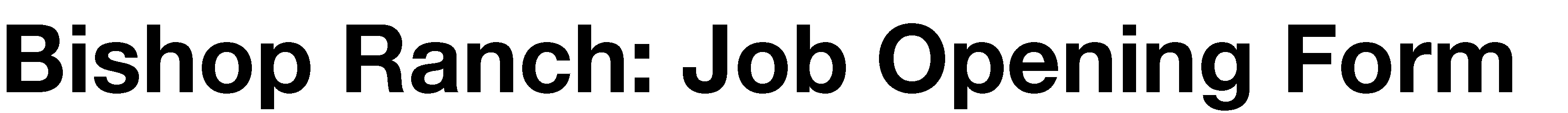 Company West ElmPosition Stock AssociateCompany Contact 
Jenny Jun(925) 242-0236jhjun@wsgc.comJob Type Part-Time/Full-TimeJob Description Looking for a hardworking individual to join our team! 
At west elm, you will...
- manage shipments in the stock room 
- ticket and stock merchandise and prepare for distribution for the sales floor
- maintain organization of the stock room by department
- provide support to sales team by assisting on the sales floor during peak times 
- provide support to sales team by doing stock checks of product
- help carry out items to customers' cars
- be able to lift and carry medium to large items, up to 100lbs. 

Rate: competitive 

Also, you'll get a steep discount all across our brands - Pottery Barn, Williams Sonoma, PBK, PB Teen, Rejuvenation, Mark & Graham

Does this sound like you or someone you know? Come to West Elm in the City Center to speak to a manager on duty.

OR email resume to jhjun@wsgc.com
Thank you!
